Федеральное государственное бюджетное образовательное учреждение высшего образования
«Дагестанский государственный медицинский университет»
Министерства здравоохранения Российской Федерации(ФГБОУ ВО ДГМУ Минздрава России)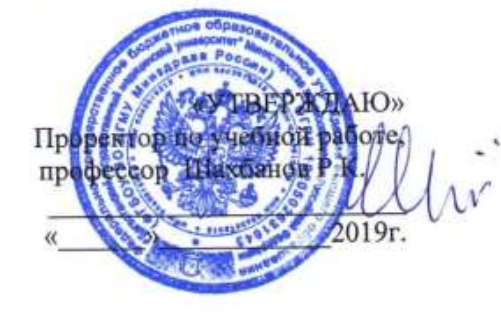 РАБОЧАЯ ПРОГРАММА АДАПТАЦИОННОЙ ДИСЦИПЛИНЫпо «Правовым основам реализации прав инвалидов и лиц с ограниченными   возможностями здоровья»          Индекс дисциплины -  Б1.В.ДВ.02.02         Специальность -  33.05.01 ФармацияУровень высшего образования: специалитетКвалификация выпускника: провизор Факультет фармацевтическийКафедра Гуманитарных дисциплинФорма обучения: очнаякурс: 3семестр: 6Всего трудоёмкость: 2 зач. ед., 72 часовЛекций: 8 часов Практические занятия: 16 часов                                   Самостоятельная работа: 32 часовФорма контроля: зачет в 6 семестре                                                                               Махачкала 2019Рабочая программа дисциплины разработана в соответствии с ФГОС ВО по направлению подготовки (специальности) 33.05.01. Фармация, утвержденным приказом Министерства образования и науки Российской Федерации № 219 от « 27 » марта 2018 г.     Рабочая программа учебной дисциплины одобрена на заседании кафедры гуманитарных        дисциплин от « 30 » августа 2019 г., протокол №1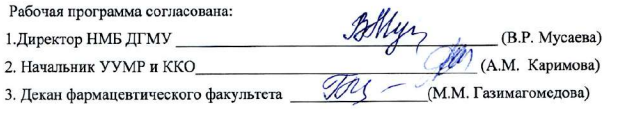 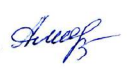    Заведующий кафедрой - д.ф.н., профессор Назир Ихакович Алиев         Разработчик (и) рабочей программы:    Раджабов Раджаб Магомедович – к.ю.н., доцент кафедры гуманитарных дисциплин               Рецензенты:1. Хаджаров Р.Х. - кандидат юридических наук, доцент, доцент кафедры гражданского     права Северо – Кавказского института (филиал) ВГУЮ (РПА Минюста России)2. Гуруев Д.К. - к.ю.н., доцент, доцент кафедры истории государства и права ФГБОУ ВО ДГУ МОН РФЦЕЛЬ И ЗАДАЧИ ОСВОЕНИЯ ДИСЦИПЛИНЫЦель освоения учебной дисциплины (модуля) правовые основы защиты прав инвалидов и лиц с ограниченными возможностями здоровья направлена на правовое просвещение и информирование студентов-инвалидов, а также студентов с ОВЗ о принадлежащих им правах и способах их защиты и будет способствовать более продуктивному изучению последующих дисциплин общекультурного и профессионального циклов.При этом задачами освоения дисциплины являются:самостоятельно принимать правомерные решения в конкретных ситуациях, возникающих при осуществлении профессиональной деятельности;  ознакомление с системой законодательства, регулирующего профессиональную фармацевтическую деятельность; изучение профессиональных  правонарушений и определение возможных правовых последствий таких деяний, путей их профилактики;самостоятельно принимать правомерные решения в конкретных ситуациях, возникающих при осуществлении профессиональной деятельности и определять возможные правовые последствия ненадлежащих деяний, пути их профилактики;приобретение навыков работы с нормативно-методической литературой, кодексами и комментариями к ним, иными подзаконными нормативными актами, регулирующими правоотношения в сфере профессиональной фармацевтической деятельности.ПЛАНИРУЕМЫЕ РЕЗУЛЬТАТЫ ОБУЧЕНИЯ ПО ДИСЦИПЛИНЕФормируемые в процессе изучения учебной дисциплины компетенцииМЕСТО ДИСЦИПЛИНЫ В СТРУКТУРЕ ОБРАЗОВАТЕЛЬНОЙ ПРОГРАММЫ Дисциплина «Правовые основы защиты прав инвалидов и лиц с ограниченными возможностями здоровья» относится к дисциплинам по выбору вариативной части; части, формируемой участниками образовательных отношений Блока 1 «Дисциплины (модули)». Дисциплина «Правовые основы защиты прав инвалидов и лиц с ограниченными возможностями здоровья» является основополагающей для изучения следующих дисциплин: Юридические основы деятельности провизора; управление и экономика фармации.Освоение компетенций в процессе изучения дисциплины способствует формированию знаний, умений и навыков, позволяющих осуществлять эффективную работу по реализации следующего (их) типа (ов) задач профессиональной деятельности:ознакомление с системой законодательства, регулирующего профессиональную фармацевтическую деятельность; изучение прав инвалидов и лиц с ОВЗ в области социального обслуживания; самостоятельно принимать правомерные решения в конкретных ситуациях, возникающих при осуществлении профессиональной деятельности и определять возможные правовые последствия ненадлежащих деяний, пути их профилактики;приобретение навыков использования механизмов государственных гарантии реализации и защиты прав инвалидов.ОБЪЕМ ДИСЦИПЛИНЫ И ВИДЫ УЧЕБНОЙ РАБОТЫ        Общая трудоемкость дисциплины составляет 2 зачетных единиц.СОДЕРЖАНИЕ УЧЕБНОЙ ДИСЦИПЛИНЫ5.1 Разделы дисциплины и компетенции, которые формируются при их изучении5.2 Разделы дисциплины и трудоемкость по видам учебной работыТематический план лекций5.4.  Учебно-методическое обеспечение для самостоятельной работы по дисциплине 5.5.1.  Самостоятельная работа обучающегося по дисциплине5.5.2. Тематика реферативных работКоды контролируемых компетенций: УК-1Международно-правовые акты в области о защите прав инвалидов и лиц с ОВЗ. Порядок установления статуса «лицо с ограниченными возможностями здоровья». Порядок направления на оказание высокотехнологичной медицинской помощи. Индивидуальная программа реабилитации и абилитации инвалида.Среднее профессиональное и высшее образование для инвалидов и лиц с ОВЗ. Государственная социальная помощь в виде предоставления набора социальных услуг. Гарантии трудовой занятости, согласно ФЗ «О социальной защите инвалидов в РФ». Нормативно-правовая база обеспечивающая доступ инвалидов к объектам социальной инфраструктуры. Порядок постановки инвалидов и семей, имеющих детей-инвалидов на учет нуждающихся в улучшении жилищных условийГарантии реализации активного и пассивного избирательного права и права на участие в референдуме.Льготы для инвалидов на оплаты налога на имущество физических лиц, оплату государственной пошлины. Гарантии защиты инвалидов в уголовном, гражданском, административном судопроизводствеУголовная ответственность за нарушение прав инвалидов.5.5.3. Методические указания для самостоятельной работы обучающихся по освоению дисциплины            Данный раздел рабочей программы дисциплины разработан в качестве самостоятельного документа «Методические рекомендации для студента» в виде приложения к рабочей программе дисциплины VI. ОЦЕНОЧНЫЕ СРЕДСТВА ДЛЯ ТЕКУЩЕГО КОНТРОЛЯ УСПЕВАЕМОСТИ И ПРОМЕЖУТОЧНОЙ АТТЕСТАЦИИ ПО ИТОГАМ ОСВОЕНИЯ ДИСЦИПЛИНЫ6.1.1. Перечень компетенций с указанием этапов их формирования в процессе освоения рабочей программы дисциплины6.1.2. Примеры оценочных средств для текущего и рубежного контроля успеваемостиДля текущего контроля успеваемости дисциплине используют следующие оценочные средства:СОБЕСЕДОВАНИЕ ПО КОНТРОЛЬНЫМ ВОПРОСАМРаздел 1. Понятие и правовые основы регулирования прав инвалидов и лиц с ОВЗ.Коды контролируемых компетенций:  УК-1Дайте понятие инвалидности.Дайте понятие лица с ограниченными возможностями здоровья.Назовите категории инвалидности. На какой срок они устанавливаются?Какие условия необходимы для признания лица инвалидом?Назовите условия, при которых группа инвалидности устанавливается на неопределенный срок.Критерии оценки текущего контроля успеваемости(собеседование по контрольным вопросам):«Отлично»:Студент имеет глубокие знания учебного материала по теме практического занятия, сформулировал полный и правильный ответ на вопросы темы занятия, с соблюдением логики изложения материала, показывает усвоение взаимосвязи основных понятий используемых в работе, смог ответить на все уточняющие и дополнительные вопросы. Студент демонстрирует знания теоретического и практического материала по теме занятия.«Хорошо»: Студент показал знание учебного материала, усвоил основную литературу, смог ответить почти полно на все заданные дополнительные и уточняющие вопросы. Студент демонстрирует знания теоретического и практического материала по теме занятия, допуская незначительные неточности. «Удовлетворительно»:Студент в целом освоил материал практического занятия, ответил не на все уточняющие и дополнительные вопросы. Студент затрудняется с правильной оценкой предложенной задачи, даёт неполный ответ, требующий наводящих вопросов преподавателя. «Неудовлетворительно»: Студент имеет существенные пробелы в знаниях основного учебного материала практического занятия, полностью не раскрыл содержание вопросов, не смог ответить на уточняющие и дополнительные вопросы. Студент даёт неверную оценку ситуации, неправильно выбирает алгоритм действий. Неудовлетворительная оценка выставляется выпускнику, отказавшемуся отвечать на вопросы темы практического занятия.ТЕСТИРОВАНИЕРаздел 1. Понятие и правовые основы регулирования прав инвалидов и лиц с ОВЗ.Коды контролируемых компетенций: УК-1Вариант 21. Первым международным актом, специально подчеркнувшим необходимость защиты прав инвалидов и людей, страдающих физическими и умственными недостатками, была:А) Декларация социального прогресса и развития 1969 г.Б) Декларация о правах инвалидов 1975 г.В) Всеобщая декларация прав человека 1945 г.Г) Европейская конвенция о защите прав человека и основных свобод 1950 г.2. Конвенция о правах инвалидов 2006 года:А) закрепляет гражданские и политические права инвалидовБ) гарантирует социальные, экономические и культурные права инвалидовВ) направлена на защиту трудовых и социальных прав инвалидовГ) носит комплексный характер3. Права инвалидов входят в группу:А) экономических и социальных прав человекаБ) гражданских прав человекаВ) не входят не в одну из указанных групп, а составляют самостоятельную группу прав, принадлежащих только людям с ограниченными возможностями здоровьяГ) это собирательная категория, включающая в себя все группы прав человекаКритерии оценки текущего контроля успеваемости (тестирование):«Отлично»:      100-90%«Хорошо»:       89-70%«Удовлетворительно»:      69-51%«Неудовлетворительно»:       <50%РЕФЕРАТРаздел 2. Права инвалидов и лиц с ОВЗ в области социального обслуживанияКоды контролируемых компетенций: УК-1Темы рефератов:Статус ребенок-инвалид.Телемедицинские технологии.Бесплатное предоставление инвалиду места для устройства гаража или стоянки для автомобиля вблизи места жительства.Права инвалидов по зрению при кассовом обслуживании в банках и иных организациях.Критерии оценки текущего контроля (реферат):•	Новизна реферированного текста: макс. – 20 баллов;•	Степень раскрытия сущности проблемы: макс. – 30 баллов;•	Обоснованность выбора источников: макс. – 20 баллов;•	Соблюдение требований к оформлению: макс. – 15 баллов;•	Грамотность: макс. – 15 баллов.Оценивание реферата:Реферат оценивается по 100 балльной шкале, балы переводятся в оценки успеваемости следующим образом (баллы учитываются в процессе текущей оценки знаний программного материала): 86 – 100 баллов – «отлично»; 70 – 75 баллов – «хорошо»; 51 – 69 баллов – «удовлетворительно;мене 51 балла – «неудовлетворительно».РАБОТА С НОРМАТИВНО-ПРАВОВОЙ ДОКУМЕНТАЦИЕЙ Раздел 1. Понятие и правовые основы регулирования прав инвалидов и лиц с ОВЗ.Коды контролируемых компетенций: УК-1Анализ распоряжения Правительства РФ от 30 декабря 2005 г. N 2347-р., рассмотрение перечня реабилитационных мероприятий, технических средств реабилитации и услуг, предоставляемых инвалиду.Анализ нормативно - правовых актов Республики Дагестан в сфере реализации и защиты прав инвалидов и лиц с ОВЗ.Критерии оценки работы с нормативно-правовой документацией: Оценка «отлично»: раскрыто содержание материала в объеме, предусмотренном программой; материал изложен грамотным языком в определенной логической последовательности; точно использовалась терминология данной дисциплины; продемонстрировано усвоение ранее изученных сопутствующих вопросов. Ответ самостоятельный, без наводящих вопросов преподавателя. Возможны одна – две неточности при освещении второстепенных вопросов, которые студент легко исправил по замечанию преподавателя. Оценка «хорошо»: ответ удовлетворяет требованиям отметки «отлично», но имеет один из недостатков: допущены один-два недочета при освещении основного содержания ответа, исправленные по замечанию преподавателя; допущены ошибка или более двух недочетов при освещении второстепенных вопросов, легко исправленные по замечанию преподавателя. Оценка «удовлетворительно»: неполно или непоследовательно раскрыто содержание материала, но показано общее понимание вопроса и продемонстрированы умения, достаточные для дальнейшего усвоения программного материала определенные настоящей программой. Оценка «неудовлетворительно»: не раскрыто основное содержание учебного материала; обнаружено незнание или неполное понимание студентом большей или наиболее важной части учебного материала; допущены ошибки в определении понятий, при использовании специальной терминологии, которые не исправлены после нескольких наводящих вопросов преподавателя.6.2. Промежуточная аттестация по итогам освоения дисциплины6.2.1. Форма промежуточной аттестации – зачет. Семестр 6.6.2.2. Процедура проведения промежуточной аттестации.Для студентов с инвалидностью промежуточная аттестация проводится с учетом особенностей их психофизического развития, их индивидуальных возможностей и состояния здоровья (далее индивидуальные особенности)6.2.3. Примеры вопросов для подготовки к зачету. Понятие и категории инвалидности.Порядок проведения медико-социальной экспертизы.Право на образование. Понятие инклюзивного образования.Понятие лица с ограниченными возможностями здоровья.Формы предоставления социальных услуг.Страховые пенсии по инвалидности.Государственные пенсии по инвалидности.Право инвалидов на ежемесячную денежную выплату (ЕДВ).Государственная социальная помощь инвалидам в виде предоставления набора социальных услуг.Право инвалидов на получение бесплатной юридической помощи.6.2.4. Пример билета к зачету.         ФГБОУ ВО  ДГМУ                      Кафедра гуманитарных дисциплин         Минздрава России                           Специальность (направление)                                                                                  ФармацияДисциплина           «Правовые основы реализации прав инвалидов и лиц с ограниченными возможностями здоровья»	ЭКЗАМЕНАЦИОННЫЙ БИЛЕТ № 11.	Условиями и этапы признания гражданина инвалидом. 2.	Понятие инклюзивного образования. 3.	Особенности применения административного наказания к инвалидам.       Утвержден на заседании кафедры, протокол от «  » __________2019 г. № 1Заведующий кафедрой:Алиев Н.И. д.ф.н., профессор, заведующий кафедрой гуманитарных дисциплин                    ______________ Составители:Раджабов Р.М., к.ю.н., доцент кафедры гуманитарных дисциплин                    ____________________  « 30 » августа 2019 г.Система оценивания результатов освоения дисциплины (модуля), описание шкал оценивания, выставления оценок.В систему оценивания входит зачет.При проведении промежуточной аттестации в форме зачета используется шкала оценивания: «не зачтено», «зачтено».VII. УЧЕБНО – МЕТОДИЧЕСКОЕ И ИНФОРМАЦИОННОЕ ОБЕСПЕЧЕНИЕ ДИСЦИПЛИНЫ (МОДУЛЯ)7.1. Основная литератураПечатные изданияЭлектронные издания7.2. Дополнительная литератураЭлектронные издания7.3 Ресурсы информационно-телекоммуникационной сети «Интернет»7.4. Информационные технологииПеречень лицензионного программного обеспечения: 1. Операционная система Microsoft Windows 10 Pro; 2. Пакеты прикладных программ: Microsoft Office Professional Plus 2013 (в составе Microsoft Word 2013, Microsoft Excel 2013, Microsoft Power Point 2013); Microsoft Office Standard 2013 (в составе Microsoft Word 2013, Microsoft Excel 2013, Microsoft Power Point 2013); Microsoft Office Standard 2016 (в составе Microsoft Word 2016, Microsoft Excel 2016, Microsoft Power Point 2016); 3. Антивирусное ПО - Kaspersky Endpoint Security 10 для Windows. Перечень информационных справочных систем:Цифровая образовательная среда (ЦОС) ДГМУ. URL: https://lms-dgmu.ruКонсультант студента: электронная библиотечная система. URL: http://www.studentlibrary.ruКонсультант врача: электронная библиотечная система. URL: http://www.rosmedlib.ruФедеральная электронная медицинская библиотека (ФЭМБ). URL: http://feml.scsml.rssi.ruНаучная электронная библиотека eLibrary. URL: https://elibrary.ru/defaultx.aspМедицинская справочно-информационная система. URL: http://www.medinfo.ru/Научная электронная библиотека КиберЛенинка. URL: http://cyberleninka.ruЭлектронная библиотека РФФИ. URL: http://www.rfbr.ru/     Всероссийская образовательная Интернет-программа для врачей. URL: http://www.internist.ru Govorilka. URL:  http://www.vector-ski.ru Балаболка URL: http://www.softportal.comDSpeech URL: http://www.softportal.comMSpeech  URL: http://www.programs74.ru imTranslator URL: http://imtranslator.net/translate-and-speak/speak/russian/МАТЕРИАЛЬНО – ТЕХНИЧЕСКОЕ ОБЕСПЕЧЕНИЕ ДИСЦИПЛИНЫIX. ИСПОЛЬЗОВАНИЕ ИННОВАЦИОННЫХ (АКТИВНЫХ И ИНТЕРАКТИВНЫХ) МЕТОДОВ ОБУЧЕНИЯИспользуемые активные методы обучения при изучении данной дисциплины составляют 25% от объема аудиторных занятий.X.	МЕТОДИЧЕСКОЕ ОБЕСПЕЧЕНИЕ ДИСЦИПЛИНЫМетодическое обеспечение дисциплины представлены в форме отдельного комплекта документов: «Методические рекомендации к лекциям», «Методические рекомендации к практическим занятиям», «Методические рекомендации для студента» в виде приложения к рабочей программе дисциплины (модуля).XI. ОСОБЕННОСТИ ОРГАНИЗАЦИИ ОБУЧЕНИЯ ПО ДИСЦИПЛИНЕ ДЛЯ ИНВАЛИДОВ И ЛИЦ С ОГРАНИЧЕННЫМИ ВОЗМОЖНОСТЯМИ ЗДОРОВЬЯ11.1. Обучение инвалидов и лиц с ограниченными возможностями здоровьяПри необходимости осуществляется кафедрой на основе адаптированной рабочей программы с использованием специальных методов обучения и дидактических материалов, составленных с учетом особенностей психофизического развития, индивидуальных возможностей и состояния здоровья таких обучающихся (обучающегося). 11.2. В целях освоения учебной программы дисциплины инвалидами и лицами с ограниченными возможностями здоровья кафедра обеспечивает: 1) для инвалидов и лиц с ограниченными возможностями здоровья по зрению: • размещение в доступных для обучающихся, являющихся слепыми или слабовидящими, местах и в адаптированной форме справочной информации о расписании учебных занятий; • присутствие ассистента, оказывающего обучающемуся необходимую помощь; • выпуск альтернативных форматов методических материалов (крупный шрифт или аудиофайлы); 2) для инвалидов и лиц с ограниченными возможностями здоровья по слуху: • надлежащими звуковыми средствами воспроизведение информации; 3) для инвалидов и лиц с ограниченными возможностями здоровья, имеющих нарушения опорно-двигательного аппарата: • возможность беспрепятственного доступа обучающихся в учебные помещения, туалетные комнаты и другие помещения кафедры. В случае невозможности беспрепятственного доступа на кафедру организовывать учебный процесс в специально оборудованном центре индивидуального и коллективного пользования специальными техническими средствами обучения для инвалидов и лиц с ограниченными возможностями здоровья (ул. А.Алиева 1, биологический корпус, 1 этаж, научная библиотека ДГМУ).11.3. Образование обучающихся с ограниченными возможностями здоровья может быть организовано как совместно с другими обучающимися, так и в отдельных группах. 11.4. Перечень учебно-методического обеспечения самостоятельной работы обучающихся по дисциплине. Учебно-методические материалы для самостоятельной работы обучающихся из числа инвалидов и лиц с ограниченными возможностями здоровья предоставляются в формах, адаптированных к ограничениям их здоровья и восприятия информации:Данный перечень может быть конкретизирован в зависимости от контингента обучающихся.11.5. Фонд оценочных средств для проведения промежуточной аттестации обучающихся по дисциплине. 11.5.1.  Перечень фондов оценочных средств, соотнесённых с планируемыми результатами освоения образовательной программы. Для студентов с ограниченными возможностями здоровьяОбучающимся с, относящимся к категории инвалидов и лиц, с ограниченными возможностями здоровья увеличивается время на подготовку ответов к зачёту, разрешается подготовка к зачету с использованием дистанционных образовательных технологий. 11.5.2.  Методические материалы, определяющие процедуры оценивания знаний, умений, навыков и (или) опыта деятельности, характеризующие этапы формирования компетенций. При проведении процедуры оценивания результатов обучения инвалидов и лиц с ограниченными возможностями здоровья предусматривается использование технических средств, необходимых им в связи с их индивидуальными особенностями. Процедура оценивания результатов обучения инвалидов и лиц с ограниченными возможностями здоровья по дисциплине предусматривает предоставление информации в формах, адаптированных к ограничениям их здоровья и восприятия информации: Для лиц с нарушениями зрения: - в печатной форме увеличенным шрифтом; - в форме электронного документа; - в форме аудиофайла. Для лиц с нарушениями слуха: - в печатной форме; - в форме электронного документа. Для лиц с нарушениями опорно-двигательного аппарата: - в печатной форме; - в форме электронного документа; - в форме аудиофайла. Данный перечень может быть конкретизирован в зависимости от контингента обучающихся. При проведении процедуры  оценивания результатов обучения инвалидов и лиц с ограниченными возможностями здоровья по дисциплине (модулю) обеспечивается выполнение следующих дополнительных требований в зависимости от индивидуальных особенностей обучающихся: 1. инструкция по порядку проведения процедуры оценивания предоставляется в доступной форме (устно, в письменной форме, устно с использованием услуг сурдопереводчика); 2. доступная форма предоставления заданий оценочных средств (в печатной форме, в печатной форме увеличенным шрифтом, в форме электронного документа, задания зачитываются ассистентом, задания предоставляются с использованием сурдоперевода); 3. доступная форма предоставления ответов на задания (письменно на бумаге, набор ответов на компьютере, с использованием услуг ассистента, устно). При необходимости для обучающихся с ограниченными возможностями здоровья и инвалидов процедура оценивания результатов обучения по дисциплине (модулю) может проводиться в несколько этапов. Проведение процедуры оценивания результатов обучения инвалидов и лиц с ограниченными возможностями здоровья допускается с использованием дистанционных образовательных технологий. 11.6. Перечень основной и дополнительной учебной литературы, необходимой для освоения дисциплины. Для освоения дисциплины инвалидами и лицами с ограниченными возможностями здоровья предоставляются основная и дополнительная учебная литература в виде электронного документа в фонде библиотеки и / или в электронно-библиотечных системах. А также предоставляются бесплатно специальные учебники и учебные пособия, иная учебная литература и специальные технические средства обучения коллективного и индивидуального пользования, а также услуги сурдопереводчиков и тифлосурдопереводчиков. 11.7. Методические указания для обучающихся по освоению дисциплины В освоении дисциплины инвалидами и лицами с ограниченными возможностями здоровья большое значение имеет индивидуальная работа. Под индивидуальной работой подразумевается две формы взаимодействия с преподавателем: индивидуальная учебная работа (консультации), т.е. дополнительное разъяснение учебного материала и углубленное изучение материала с теми обучающимися, которые в этом заинтересованы, и индивидуальная воспитательная работа. Индивидуальные консультации по предмету являются важным фактором, способствующим индивидуализации обучения и установлению воспитательного контакта между преподавателем и обучающимся инвалидом или обучающимся с ограниченными возможностями здоровья. 11.8. Описание материально-технической базы, необходимой для осуществления образовательного процесса по дисциплине Освоение дисциплины инвалидами и лицами с ограниченными возможностями здоровья осуществляется с использованием средств обучения общего и специального назначения: - лекционная аудитория - мультимедийное оборудование, мобильный радиокласс (для студентов с нарушениями слуха); источники питания для индивидуальных технических средств; - учебная аудитория для практических занятий (семинаров) мультимедийное оборудование, мобильный радиокласс (для студентов с нарушениями слуха); - учебная аудитория для самостоятельной работы - стандартные рабочие места с персональными компьютерами; рабочее место с персональным компьютером, с программой экранного доступа, программой экранного увеличения и брайлевским дисплеем для студентов с нарушением зрения. В каждой аудитории, где обучаются инвалиды и лица с ограниченными возможностями здоровья, должно быть предусмотрено соответствующее количество мест для обучающихся с учётом ограничений их здоровья.XII. ЛИСТ ИЗМЕНЕНИЙКод и наименование компетенции (или ее части)Код и наименование индикатора достижения   компетенции                                           Универсальные компетенции (УК)                                           Универсальные компетенции (УК)УК1 Способен осуществлять критический анализ проблемных ситуаций на основе системного подхода, вырабатывать стратегию действийИД2 УК1 Определяет пробелы в информации, необходимой для решения проблемной ситуации, и проектирует процессы по их устранениюИД4 УК1  Разрабатывает и содержательно аргументирует стратегию решения конкретной ситуации на основе системного и междисциплинарного подходовЗнать: Международно-правовые акты в области о защите прав инвалидов и лиц с ОВЗ. Законодательство РФ в области защиты прав инвалидов и лиц с ОВЗ.Уметь: применять нормы прав инвалидов и лиц с ОВЗ в области социального обслуживанияВладеть: нормативно - правовой терминологией; навыками решения  правовых вопросов в профессиональной сфере; навыками реализации прав инвалидов и лиц с ОВЗ; навыками использования юридических механизмов защиты прав инвалидов и лиц с ОВЗ.Знать: Международно-правовые акты в области о защите прав инвалидов и лиц с ОВЗ. Законодательство РФ в области защиты прав инвалидов и лиц с ОВЗ.Уметь: применять нормы прав инвалидов и лиц с ОВЗ в области социального обслуживанияВладеть: нормативно - правовой терминологией; навыками решения  правовых вопросов в профессиональной сфере; навыками реализации прав инвалидов и лиц с ОВЗ; навыками использования юридических механизмов защиты прав инвалидов и лиц с ОВЗ.Вид учебной работыВсего часовСеместрыСеместрыСеместрыСеместрыВид учебной работыВсего часов№ 6№*Контактная работа обучающихся с преподавателем7272Аудиторные занятия (всего)2424В том числе:В том числе:В том числе:В том числе:В том числе:В том числе:Лекции (Л)8Практические занятия (ПЗ)1616Лабораторные занятия (ЛЗ)Самостоятельная работа обучающегося (СРО)3232Вид промежуточной аттестации (зачет, экзамен)зачетзачетОбщая   трудоемкость:                                          часов                                                                                                 зачетных   единиц722722№ разделаНаименование раздела дисциплины (модуля)Содержание разделаКод контролируемой компетенции (или ее части)12341.Понятие и правовые основы регулирования прав инвалидов и лиц с ОВЗМеждународно-правовые акты в области о защите прав инвалидов и лиц с ОВЗ. Законодательство РФ в области защиты прав инвалидов и лиц с ОВЗ. Понятие инвалидности. Условиями и этапы признания гражданина инвалидом. Категории инвалидности. Понятие лица с ограниченными возможностями здоровья. Порядок установления статуса «лицо с ограниченными возможностями здоровья».УК-1 ИД-22.Права инвалидов и лиц с ОВЗ в области социального обслуживанияПонятие медицинской помощи. Конституционное право на медицинскую помощь. Виды медицинской помощи. Высокотехнологичная медицинская помощь, как часть специализированной медицинской помощи. Порядок направления на оказание высокотехнологичной медицинской помощи. Медицинская помощь в рамках клинической апробации. Понятие «телемедицинские технологии».Понятие реабилитации и абилитации. Основные направления и реализация основных направлений реабилитации и абилитации инвалидов. Реабилитационные мероприятия, технические средства реабилитации и услуги, предоставляемые инвалиду. Порядок получения технических средств реабилитации. Право на компенсацию за технические средства реабилитации. Нормативно-правовая база в области образования инвалидов и лиц с ОВЗ в РФ. Понятие инклюзивного образования. Дошкольное, общее, среднее профессиональное и высшее образование для инвалидов и лиц с ОВЗ. Права, компенсации, квоты и льготы инвалидов и лиц с ОВЗ при получении различных видов образования.  Понятие социального обслуживания граждан и социальной услуги. Условия признания нуждающимся в социальном обслуживании. Формы и порядок предоставления социальных услуги. Право на бесплатное получение социальных услуг. Материальное обеспечение инвалидов. Право на страховые и государственные пенсии по инвалидности. Право на ежемесячную денежную выплату. Государственная социальная помощь в виде предоставления набора социальных услуг. Отказ от получения социальных услуг.Право на труд согласно ст.27 Конвенции о правах инвалидов от 13 декабря 2006 г. и ст. 37 Конституции РФ. Основные гарантии трудовых прав инвалидов по ТК РФ. Гарантии трудовой занятости, согласно ФЗ «О социальной защите инвалидов в РФ». Основные требования к условиям труда, производственным процессам, оборудованию, рабочим местам, медицинскому обслуживанию инвалидов.Нормативно - правовая база обеспечивающая доступ инвалидов и лиц с ОВЗ к объектам социальной инфраструктуры. Правовые основы реализации доступа инвалидов к объектам железнодорожного, автомобильного, городского наземного, воздушного транспорта. Право инвалидов на доступ к объектам связи и к официальным сайтам органов власти. Условия для предоставления жилых помещений по договору социального найма. Основания признания нуждающимися в улучшении жилищных условий инвалидов и семей, имеющих детей-инвалидов. Процедура признания жилого помещения инвалида непригодным для проживания инвалида. Дополнительные гарантии по обеспечению инвалидов жильем.  Порядок постановки инвалидов и семей, имеющих детей-инвалидов на учет нуждающихся в улучшении жилищных условий.УК-1 ИД-43.Государственные гарантии реализации и защиты прав инвалидовГарантии защиты инвалидов в уголовном, гражданском, административном судопроизводстве. Гарантии реализации права инвалидов на доступ к правосудию, закрепленные в процессуальном законодательстве. Особенности применения административного наказания к инвалидам. Понятие и виды юридическая ответственность. Гражданско-правовая ответственность за нарушение прав инвалидов. Административная ответственность за нарушение прав инвалидов. Уголовная ответственность за нарушение прав инвалидов.УК-1 ИД-2№ разделаНаименование раздела дисциплиныВиды учебной работы, час.Виды учебной работы, час.Виды учебной работы, час.Виды учебной работы, час.Виды учебной работы, час.Всегочас.№ разделаНаименование раздела дисциплиныаудиторнаяаудиторнаяаудиторнаяаудиторнаявнеаудиторнаяВсегочас.№ разделаНаименование раздела дисциплиныЛПЗ/ КПЗСЛЗвнеаудиторнаяВсегочас.№ разделаНаименование раздела дисциплиныЛПЗ/ КПЗСЛЗ* СРОВсегочас.1.Понятие и правовые основы регулирования прав инвалидов и лиц с ОВЗ244102.Права инвалидов и лиц с ОВЗ в области социального обслуживания281626     3.Государственные гарантии реализации и защиты прав инвалидов481224ИТОГО:816 3272№ раз-делаРазделдисциплиныТематика практических занятий Формы текущего контроля *Количество часов в семестреКоличество часов в семестре№ раз-делаРазделдисциплиныТематика практических занятий Формы текущего контроля *Количество часов в семестреКоличество часов в семестре№ раз-делаРазделдисциплиныТематика практических занятий Формы текущего контроля *№ 6№1.Понятие и правовые основы регулирования прав инвалидов и лиц с ОВЗПЗ.1 Нормативно-правовая база в сфере защиты прав инвалидов и лиц с ограниченными возможностями здоровья22.Права инвалидов и лиц с ОВЗ в области социального обслуживанияПЗ.3 Права инвалидов в области здравоохранения2  3.Государственные гарантии реализации и защиты прав инвалидовПЗ.9 Гарантии избирательных прав и права на участие в референдуме граждан, являющихся инвалидами 2  3.Государственные гарантии реализации и защиты прав инвалидовТема 12. Гражданско-правовая, административная, уголовная ответственность за нарушение прав инвалидов 2 ИТОГО:   ИТОГО:   ИТОГО:  8№ п/пРазделдисциплиныНаименование работТрудо-емкость(час)Форма контроляРаздел 1. Понятие и правовые основы регулирования прав инвалидов и лиц с ОВЗТема 1. Нормативно-правовая база в сфере защиты прав инвалидов и лиц с ограниченными возможностями здоровья- подготовка к практическому занятию (прочитать (прослушать) текст лекции, подготовить вопросы лектору, прочитать (прослушать) литературу по теме занятия);- работа в сети интернет с различными поисковыми системами для получения дополнительного материала по данной теме;- работа с вопросами для самоконтроля;- анализ нормативно - правовых актов Республики Дагестан сфере реализации и защиты прав инвалидов и лиц с ОВЗ;- подготовить презентацию: Конвенция ООН « О правах инвалидов» и возможности  ее реализации в России.2РРаздел 1. Понятие и правовые основы регулирования прав инвалидов и лиц с ОВЗТема 2. Общая характеристика правового статуса инвалида и лица с ОВЗ- подготовка к практическому занятию (прочитать (прослушать) текст лекции, подготовить вопросы лектору, прочитать (прослушать) литературу по теме занятия);- работа в сети интернет с различными поисковыми системами для получения дополнительного материала по данной теме;- работа с вопросами для самоконтроля;- решение ситуационных задач;- написать реферат (доклад)  по теме на выбор: Статус ребенок-инвалидТелемедицинские технологии- составление схем: получения статуса инвалида; получения статуса лица с ОВЗ.4РРаздел 2. Права инвалидов и лиц с ОВЗ в области социального обслуживанияТема 3. Права инвалидов в области здравоохранения- подготовка к практическому занятию (прочитать (прослушать) текст лекции, подготовить вопросы лектору, прочитать (прослушать) литературу по теме занятия);- работа в сети интернет с различными поисковыми системами для получения дополнительного материала по данной теме;- работа с вопросами для самоконтроля.4Р Раздел 2. Права инвалидов и лиц с ОВЗ в области социального обслуживанияТема 4. Основные права инвалидов при реабилитации и абилитации- работа в сети интернет с различными поисковыми системами для получения дополнительного материала по данной теме;- работа с вопросами для самоконтроля;- решение ситуационных задач;- написать реферат (доклад) на тему: Индивидуальная программа реабилитации или абилитации инвалида;- анализ распоряжения Правительства РФ от 30 декабря 2005 г. N 2347-р. (рассмотрение перечня реабилитационных мероприятий, технических средств реабилитации и услуг, предоставляемых инвалиду).4Р Тема 5. Право на образование инвалидов и лиц с ОВЗ- подготовка к практическому занятию (прочитать (прослушать) текст лекции, подготовить вопросы лектору, прочитать (прослушать) литературу по теме занятия);- работа в сети интернет с различными поисковыми системами для получения дополнительного материала по данной теме;- работа с вопросами для самоконтроля;- решение ситуационных задач;- написать (доклад) реферат на тему «Право инвалидов на обучение на дому или в медицинских организациях».2РТема 6. Социальное обеспечение инвалидов - подготовка к практическому занятию (прочитать (прослушать) текст лекции, подготовить вопросы лектору, прочитать (прослушать) литературу по теме занятия);- работа в сети интернет с различными поисковыми системами для получения дополнительного материала по данной теме;- работа с вопросами для самоконтроля;- выполнить контрольное задание;- подготовить презентацию: Выплаты и льготы положенные ребенку-инвалиду.2РТема 7. Трудовые права инвалидов - подготовка к практическому занятию (прочитать (прослушать) текст лекции, подготовить вопросы лектору, прочитать (прослушать) литературу по теме занятия);- работа в сети интернет с различными поисковыми системами для получения дополнительного материала по данной теме;- работа с вопросами для самоконтроля;- написать (доклад) реферат по теме «Трудовые льготы предоставляемые родителям ребенка инвалида»2Р Тема 8. Правовые основы реализации доступа инвалидов к объектам инфраструктуры- подготовка к практическому занятию (прочитать (прослушать) текст лекции, подготовить вопросы лектору, прочитать (прослушать) литературу по теме занятия);- работа в сети интернет с различными поисковыми системами для получения дополнительного материала по данной теме;- работа с вопросами для самоконтроля;- написать реферат (доклад) по темам на выбор : Бесплатное предоставление инвалиду места для устройства гаража или стоянки для автомобиля вблизи места жительства Права инвалидов по зрению при кассовом обслуживании в банках и иных организациях2РРаздел 3. Государственные гарантии реализации и защиты прав инвалидовТема 9. Гарантии избирательных прав и права на участие в референдуме граждан, являющихся инвалидами - работа в сети интернет с различными поисковыми системами для получения дополнительного материала по данной теме;- составление конспекта на тему: Гарантии избирательных прав и права на участие в референдуме граждан, являющихся инвалидами.4Р Раздел 3. Государственные гарантии реализации и защиты прав инвалидовТема 10. Налоговые льготы для инвалидов - работа в сети интернет с различными поисковыми системами для получения материала по данной теме;- составление конспекта на тему: Налоговые льготы для инвалидов.2Р Тема 11. Гарантии защиты прав инвалидов в гражданском, уголовном, административном, уголовно-исполнительном судопроизводстве- подготовка к практическому занятию (прочитать (прослушать) текст лекции, подготовить вопросы лектору, прочитать (прослушать) литературу по теме занятия);- работа в сети интернет с различными поисковыми системами для получения дополнительного материала по данной теме;- работа с вопросами для самоконтроля;- подготовить презентацию: Юридическая помощь в рамках государственной системы бесплатной юридической помощи.- написать реферат (доклад) по теме на выбор: •	Гарантии защиты прав инвалидов в уголовно-исполнительном производстве•	Общественные объединения инвалидов-одна из форм социальной защиты инвалидов и гарантий защиты и реализации их прав2Р Тема 12. Гражданско-правовая, административная, уголовная ответственность за нарушение прав инвалидов - подготовка к практическому занятию (прочитать (прослушать) текст лекции, подготовить вопросы лектору, прочитать (прослушать) литературу по теме занятия);- работа в сети интернет с различными поисковыми системами для получения дополнительного материала по данной теме;- работа с вопросами для самоконтроля2Р ИТОГО:ИТОГО:ИТОГО:32№ разделаНаименование раздела дисциплины (модуля)Код контролируемой компетенции (или ее части)Формы контроля12341. Раздел 1. Понятие и правовые основы регулирования прав инвалидов и лиц с ОВЗУК-1Р – написание и защита рефератов 2. Раздел 2. Права инвалидов и лиц с ОВЗ в области социального обслуживанияУК-1Р – написание и защита рефератов 3.Раздел 3. Государственные гарантии реализации и защиты прав инвалидов УК-1Р – написание и защита рефератов Показатели оцениванияКритерии оцениванияКритерии оцениванияПоказатели оценивания«не зачтено»«зачтено»УК1 Способность определять и реализовывать приоритеты собственной деятельности и способы ее совершенствования на основе самооценки и образования в течение всей жизниУК1 Способность определять и реализовывать приоритеты собственной деятельности и способы ее совершенствования на основе самооценки и образования в течение всей жизниУК1 Способность определять и реализовывать приоритеты собственной деятельности и способы ее совершенствования на основе самооценки и образования в течение всей жизнизнатьСтудент не способен самостоятельно выделять главные положения в изученном материале дисциплины. Студент самостоятельно выделяет главные положения в изученном материале и способен дать краткую характеристику основным идеям проработанного материала дисциплины. Знает понятие инвалида и лица с ОВЗ;нормативно-правовые акты российского законодательства в сфере регулирования прав инвалидов и лиц с ОВЗ. уметьСтудент не умеет использовать нормативно-правовые актыСтудент умеет осуществлять свою деятельность с учетом принятых в обществе моральных и правовых норм; действовать в рамках закона в нестандартных ситуациях.владетьСтудент не владеет навыками толкования норм праваСтудент показывает глубокое и полное владение всем объемом изучаемой дисциплины, владеет навыками толкования и применения норм права к конкретным жизненным ситуациям, возникающим при исполнении медицинскими работниками своих профессиональных обязанностей.№Наименование издания*Количество экземпляров в библиотеке1.Правовые основы защиты инвалидов и лиц с ограниченными возможностями.: Учебное пособие /Е.В. Дараселия, М.А. Каплюк, Е.С. Луценко; ФГБОУ ВО РГУПС. - Ростов-на-Дону, 2017 – 120 с. - Текст: непосредственный.102.Конституция Российской Федерации: Принята всенародным голосованием 12 декабря 1993 года. - М.: ПРОСПЕКТ, 2013. - 32с. - Текст: непосредственный.10№Наименование издания1.Права инвалидов [Электронный ресурс] / Москалькова Т.Н. - М. : Проспект, 2018. - http://www.studentlibrary.ru/book/ISBN9785392273959.html - Текст: электронный.№Наименование издания1.Кодекс Российской Федерации об административных правонарушениях от 30 декабря 2001 г. № 195-ФЗ // Справочная правовая система «Гарант» // URL:http://www.garant.ru -Текст: электронный.2.Федеральный закон "О социальной защите инвалидов в Российской Федерации" от 24.11.1995 N 181-ФЗ (последняя редакция) // Справочная правовая система «Гарант» // URL:http://www.garant.ru - Текст: электронный.№Наименование ресурса1.Например:Электронная библиотека: библиотека диссертаций: сайт / Российская государственная библиотека. – Москва: РГБ, 2003. – URL: http://diss.rsl.ru/?lang=ru (дата обращения: 25.01.2019). – Текст: электронный.2.Правительство Российской Федерации: официальный сайт. – Москва. – Обновляется в течение суток. – URL: http://government.ru (дата обращения: 19.02.2019). – Текст: электронный.N п/пВид помещения с номером (учебная аудитория, лаборатория,компьютерный класс)  с указанием адреса (местоположение) здания, клинической базы, строения, сооружения, помещения, площади помещения, его назначения (для самостоятельной работы, для проведения практически занятий, текущего контроля, промежуточной аттестации, электронного обучения, лекционных занятий и т.д.) Наименование оборудования1.Учебные комнаты для практических занятий №1,4 (учебно – теоретический корпус ДГМУ, пр. И. Шамиля 46, 5этаж/9, 30 м2, для учебного и научного образовательногопроцесса)Комплект ученической мебели, комплект мебели для преподавателей, учебно - информационные стенды, учебная кафедра для заслушивания устных докладов.2.Комната для самостоятельной работы № 2 (учебно – теоритический корпус ДГМУ, пр. И. Шамиля 46, 5этаж/9, 30 м2, для учебного и научного образовательногопроцесса)Комплект ученической мебели,   учебные и учебно-методические материалы, тематические стенды, доска ученическая.  3.Лекционный зал № 1 (учебно – лабораторный корпус ДГМУ, пр. И. Шамиля 44, 1этаж/9, 200 м2, для учебного и научного образовательного процесса)Комплект ученической мебели, комплект мебели для преподавателей, мультимедийный комплекс (ноутбук, проектор, экран) доска ученическая, микрофон.4.Используемые помещения для проведения текущего контроля и  промежуточной аттестации - №1 и №4Комплект ученической мебели, комплект мебели для преподавателей, учебно - информационные стенды, учебная кафедра для заслушивания устных докладов.№Наименование раздела (перечислить  те разделы, в которых используются активные и/или интерактивные формы (методы)  обучения)Вид, название темы занятия  с использованием форм активных и интерактивных методов обученияТрудоемкость* (час.)1.Понятие и правовые основы регулирования прав инвалидов и лиц с ОВЗПрактическое занятие 1. «Нормативно-правовая база в сфере защиты прав инвалидов и лиц с ограниченными возможностями здоровья». Презентация слайдов. Практическое занятие 2. Общая характеристика правового статуса инвалида и лица с ОВЗ. Семинар-дискуссия по типу «Учебная конференция»1    12.Права инвалидов и лиц с ОВЗ в области социального обслуживанияПрактическое занятие 5. «Право на образование инвалидов и лиц с ОВЗ». Решение кейс-задачек12.Права инвалидов и лиц с ОВЗ в области социального обслуживанияЛекция 6. «Социальное обеспечение инвалидов». Проблемная лекция 23.Государственные гарантии реализации и защиты прав инвалидовПрактическое занятие 10. «Налоговые льготы для инвалидов». Мозговой штурм 1ИТОГО:		6нарушением слуха - в печатной форме; - в форме электронного документа;С нарушением зрения - в печатной форме увеличенным шрифтом; - в форме электронного документа; - в форме аудиофайла; С нарушением опорно-двигательного аппарата - печатной форме; - в форме электронного документа; Категории студентов Виды оценочных средств Формы контроля и оценки результатов обучения С нарушением слуха тест преимущественно письменная проверка С нарушением зрения собеседование преимущественно устная проверка (индивидуально) С нарушением опорно-двигательного аппарата решение дистанционных тестов, контрольные вопросы организация контроля в ЭИОС ДГМУ, письменная проверка Перечень дополнений и изменений, внесенных в рабочую программу дисциплиныРП актуализирована на заседании кафедрыРП актуализирована на заседании кафедрыРП актуализирована на заседании кафедрыПеречень дополнений и изменений, внесенных в рабочую программу дисциплиныДатаНомер протокола заседания кафедрыПодпись заведующего кафедройВ рабочую программу вносятся следующие изменения1. ……………………;2…………………и т.д.или делается отметка о нецелесообразности внесения каких-либо изменений на данный учебный год